NTNU	S-sak 20/18Norges teknisk-naturvitenskapeligeuniversitet23.10.2018Saksansvarlig:  Frank ArntsenSaksbehandler: Hanne Bergfjord og Marianne DyresenN O T A TTil:	Styret	Fra:	RektorOm:	Virksomhetsrapport 2. tertial 2018TilrådningStyret tar virksomhetsrapporteringen for 2. tertial 2018 til etterretning.FormålFormålet med saken er å gi styret en orientering om status innenfor følgende områder: Gjennomføringen av NTNUs årsplan for 2018Annen aktuell virksomhetsinformasjon. Økonomisk status pr 2.tertial og prognose for årsresultat 2018, inkl BOA-aktiviteten.Oppsummering: Status på gjennomføring av årsplan
Det overordnede bildet at det arbeides systematisk og godt med virksomhetsmålene for 2018. Det er ikke identifisert vesentlige forsinkelser eller behov for omprioriteringer. Oppfølging av fusjonen, arbeidet med studieporteføljen, re-akkreditering av studietilbudet og samlokalisering av fagmiljø er eksempler på oppgaver bidrar til et høyt aktivitetsnivå i organisasjonen, og medfører høy oppmerksomhet på kapasitetsutfordringer i ledelse og administrativt støtteapparat. Fem av virksomhetsmålene inngår i utviklingsavtalen med KD. Statusgjennomgangen viser at vi i all hovedsak vil levere i henhold til avtalen innen utgangen av 2019. Styret vil få en grundigere redegjørelse av status for arbeidet med utviklingsavtalen i styremøtet i desember.Aktuell informasjon og styringsdata Kapitlet inneholder informasjon om enkelte andre temaer som er aktuelle akkurat nå.Status økonomi og prognose pr 2. tertial – bevilgningsøkonomien 
NTNU har totalt sett et mindreforbruk ift. budsjett på 312 mill.kr. ved utgangen av 2.tertial. Det er tre hovedforklaringer til budsjettavviket: Forsinket aktivitet (særlig knyttet til rekruttering og investeringer) Høyere inntekter enn budsjettert (både bevilgning og BOA) Periodiseringseffekter.Prognosen for 2018 tilsier nå en nedbygging av avsetningene med mellom 0 til 100 mill kr. Dette er i tråd med signalene som ble gitt i 1. tertial om at det ville bli et mindreforbruk. Bidrag- og oppdragsfinansiering aktivitet (BOA) Oppsummert antas total BOA-omsetning i 2018 å bli i området 2150-2250 mill.kr. Justert for pris- og lønnsvekst tilsier dette en aktivitetsøkning sammenlignet med 2017 på mellom 2 og 7%.Status på gjennomføring av årsplanen for 2018 For 2018 er det vedtatt tre likeordnede hovedprioriteringer med tilhørende virksomhetsmål og tiltak, samt resultatindikatorer for 2018 (jfr. S-sak 80/16). Hovedprioriteringene fokuserer på områder der hele organisasjonen arbeider med forbedringstiltak. Fem av virksomhetsmålene inngår i utviklingsavtalen som NTNU har inngått med KD.Hovedprioriteringen Ett NTNU har følgende tre virksomhetsmål for 2018:Vi skal implementere ny strategi og videreutvikle organisasjonen.Vi skal heve kvaliteten i studieporteføljen gjennom samordning og effektivisering.Vi skal forbedre, standardisere og digitalisere utvalgte arbeidsprosesser.Hovedprioriteringen handler primært om hvordan vi legger til rette for å høste gevinster av fusjonen.Vi skal implementere ny strategi og videreutvikle organisasjonenArbeidet med å iverksette ny strategi går i henhold til plan. Alle fakultetene har nå vedtatt sine strategier, og vi er nå i sluttfasen for arbeidet på instituttnivå. For instituttnivået er det valgt noe ulike løsninger for strategidokumentene. De fleste utarbeider egne instituttstrategier, men en del har valgt mer operative handlingsplaner. Uansett form er det vårt inntrykk at det arbeides godt med strategien, og at strategiarbeidet er viktig for å samle og utvikle organisasjonen.Det arbeides nå med oppfølging av NTNUs nye strategi og å konkretisere vedtakene styret gjorde i styresaken om «Planleggingsrammer for 2019 og langtidsperioden» i august. Styret vil få forslag til endelig «Årsplan for 2019 og langtidsperioden» fremlagt i desember. Fakultetene bruker fortsatt mye ressurser og lederoppmerksomhet på å bygge den nye organisasjonen og utvikle en felles kultur etter fusjonen. Målet er å skape faglig merverdi og synergi mellom tidligere høyskolemiljø og tidligere universitetsmiljø. Enkelte miljø krever større oppmerksomhet og flere tiltak enn andre, og det jobbes aktivt med dette i ledergrupper på fakultet og institutt. Samlokalisering av miljøene er avgjørende for at man skal lykkes. Fakultetene supplerer med egne midler for å finne gode løsninger for studenter og ansatte. Samlokalisering er viktig for å få til ønsket kvalitetsheving. Det er bevilget 5 mill. kr. til kompetanseheving for teknisk-administrative ansatte på fakultetene og i fellesadministrasjonen som følge av omstilling etter fusjonen. Fakultetene melder at de har iverksatt felles tiltak for ulike målgrupper - teknisk-administrativt ansatte, rådgivere og administrative ledere. For fellesadministrasjonens vedkommende er midlene i ferd med å bli fordelt til avdelingene. Det er mulig å få støtte til både individuell og kollektiv opplæring.Vi skal heve kvaliteten i studieporteføljen gjennom samordning og effektiviseringArbeidet med samordning og effektivisering av studieporteføljen fortsetter, og i andre tertial har vi hatt spesielt fokus på arbeidet med samordninger og sammenslåinger innenfor bachelorprogrammene i ingeniørfag ved våre tre campusbyer fra og med studieåret 2019/20. Dette er et omfattende arbeid hvor studieplanene skal tilfredsstille kravene i ny nasjonal rammeplan for disse utdanningene samtidig som en skal tilpasse seg NTNUs nye ordninger for felles emnestørrelse og fellesemneordningene med ex. phil. og områdeemne. Fakultetene melder i sine tertialrapporter at det jobbes med de nye fellesemnene som skal være implementerte ved hele NTNU fra 2019/20, men som for RETHOS-området (helse- og sosial) utsettes til 2020/21 pga iverksettelse av ny nasjonal rammeplan og nye nasjonale retningslinjer fra 2020/21.  Det pågår et arbeid med å gjennomgå alle studietilbud for å sikre at vi innen utgangen av året kan dokumentere at kravene i den nye studietilsynsforskriften tilfredsstilles. En viktig støtte i dette arbeidet blir verktøyet som nå utvikles for å få på plass standardisering og digitalisering av prosessene for studieportefølje-, studieplan- og kvalitetsarbeidet. En tidlig versjon av verktøyet skal i høst testes ut på program som gjenspeiler bredden i våre studieområder.   I andre tertial er det jobbet videre med en politikk for studieporteføljeutviklingen ved NTNU. , Politikken vil bli sendt på en bred høringsrunde i hele organisasjonen i høst. Dette arbeidet ses i sammenheng med Studietilsynsforskriftens krav om at institusjonenes kvalitetsarbeid skal være forankret i en strategi, og at det i utviklingsavtalen med KD er tatt inn et punkt om at kvaliteten i porteføljen ved utgangen av avtaleperioden skal vurderes opp mot kvalitetskravene definert i en slik politikk. Studieprogramlederrollen er sentral i arbeidet med kvalitet i programmene, og første samling i nytt utviklingsprogram for studieprogramledere ble gjennomført 4.-5. september. Programmet består av fire samlinger og avsluttes våren 2019.Vi skal forbedre, standardisere og digitalisere utvalgte arbeidsprosesser Tre gjennomgående administrative prosesser ble prioritert for særskilte forbedringstiltak i 2017 og 2018. Prosjektet «Rekruttering av fast vitenskapelig ansatte» har kommet lengst av de tre og er klar for iverksetting våren 2019. Prosjektet har utarbeidet en digital plattform som sammenfatter prosedyre, maler og verktøy. Verktøyene er forbedret og det skal gjennomføres flere kurs og opplæringstiltak. Forprosjektet om «Studieplan-prosessen» er fullført. Man har valgt konsept og plattform for løsning, og hovedprosjektet har startet opp. Arbeidet med digitalisering av kvalitetsarbeidet er integrert i prosjektet. Pilotering av studieplanleggingsprosessen gjennomføres høst 2018. Pilotering av digitalisering av kvalitetsarbeidet gjennomføres våren 2019. Nytt verktøyet planlegges tatt i bruk av alle studieprogram fra og med høstsemesteret 2020. «Plan- budsjett og oppfølgingsprosessen» videreutvikles som en del av arbeidet med å iverksette ny strategi. Digitale verktøy for rammefordeling og bemanningsplanlegging er under pilotering og vil bli tatt i bruk når planarbeidet for 2020 starter opp i februar/mars 2019. Som en konsekvens av ny strategi ferdigstiller og implementerer vi samtidig et felles gjennomgående årshjul for NTNU.Fakultetene bidrar aktivt i arbeidet med å forbedre, standardisere og digitalisere utvalgte arbeidsprosesser. Det arbeides også med lokale initiativ på institutt- og fakultetsnivå i tillegg til NTNUs overordnede prosesser. Ulik praksis mellom egne institutter skaper friksjon, så utvikling av enhetlige administrative rutiner har prioritet. Man ser også behov for å revurdere oppgavefordeling for å få en best mulig tilpasning av kapasitet på ulike organisatoriske nivå i forhold til behov og mål. HR-støtte til rekrutteringsprosesser og prosjektstøtte er eksempler på områder der flere fakultet vil styrke kapasiteten. Digitaliseringsprogrammet er godt i gang med 22 tiltak i porteføljen. Det er noe forsinkelser på enkelte tiltak på grunn av mindre kapasitetstilgang fra organisasjonen enn forutsatt, men økt bruk av frikjøp vil kunne bidra til å bedre situasjonen. Flere leveranser er gjennomført i løpet av første halvår; blant annet er kapasiteten på digital eksamen økt betraktelig. Nettbutikken er i bruk med et sett av funksjoner. Ved hjelp av robotteknologi er administrativ kapasitet frigjort spesielt hos Dokumentforvaltning og Økonomi. Dessuten er løsning for støtte til forskningsprosjekt og praksisplanlegging tatt i bruk. Prosjektet «Økt digital kompetanse» har intensivert arbeidet. Den 15.oktober ble NTNUs «Digi-dag» arrangert, med mål å øke den digitale kompetansen.Det er utarbeidet utkast til ny NTNU politikk for digitalisering og prosessutvikling. Den er ute til høring og vil bli retningsgivende for det videre arbeidet med å gjennomføre digitaliseringstiltak.Hovedprioriteringen Nasjonal premissleverandør har følgende fem virksomhetsmål for 2018:Vi skal utvikle profil, helhet og sammenheng i studieprogrammene gjennom å fornye og tydeliggjøre læringsutbyttebeskrivelsene.Vi skal øke vår relevans og videreutvikle vårt samarbeid med arbeidslivet.Vi skal synliggjøre og øke nyskapingsaktiviteten med utspring fra klynger og sentre.Vi skal planlegge en fremtidsrettet, samlet campus som kan bli modell for fremtidige offentlige utbygginger i Norge.Vi skal skape fleksible arealer som er tilpasset nye læringsformer på alle campus.Hovedprioriteringen favner NTNUs nasjonale og regionale samfunnsoppdrag. Vi ønsker å være Norges mest attraktive studiested, en foretrukken samarbeidspartner for omstilling og utvikling og en attraktiv arbeidsgiver.Vi skal utvikle profil, helhet og sammenheng i studieprogrammene gjennom å fornye og tydeliggjøre læringsutbyttebeskrivelsene.Arbeid med å fornye og tydeliggjøre læringsutbyttebeskrivelsene er tett knyttet til arbeidet med samordning og effektivisering av studieporteføljen. I andre tertial er det utarbeidet en oversikt over læringsutbyttebeskrivelser i alle gradsgivende studieprogram, med tilhørende kommentarer knyttet til videreutvikling for hvert enkelt studieprogram. Fakultetenes arbeid med læringsutbyttebeskrivelsene inngår i arbeidet med å sikre at studietilbudene tilfredsstiller kravene i den nye studietilsynsforskriften. Arbeidet med læringsutbyttebeskrivelsene ses i sammenheng med utviklingen av verktøyet for standardisering og digitalisering av prosessene for studieportefølje-, studieplan- og kvalitetsarbeidet ettersom et slikt digitalt verktøy også må støtte godt opp om læringsutbyttearbeidet.  Vi skal øke vår relevans og videreutvikle vårt samarbeid med arbeidslivet.Det arbeides på flere hold med å videreutvikle NTNUs samarbeid med arbeidslivet. To interne utvalg arbeider med å følge opp NTNUs strategi og politikk for EVU og videreutvikle EVU-porteføljen spesielt i forhold til arbeidslivets behov for økt digital kompetanse. Begge utvalgene har fremdrift i henhold til plan. EVU og samarbeid med arbeidslivet forventes å gi viktige tilleggsgevinster i form av for eksempel studentoppgaver og forskningsoppdrag.NTNU arbeider med iverksetting av flere større strategiske samarbeidsavtaler som vil bidra til mer innovasjon i offentlig sektor. Universitetskommune TRD 3.0 er godt i gang og har resultert i flere nye prosjekter, blant annet EU prosjektet +CityXchange om utvikling av smarte byer. Ny samarbeidsavtale mellom NAV og NTNU ble inngått i august. Det jobbes med et forprosjekt universitetskommune Ålesund/Nye Ålesund, faglig prosjektsamarbeid med Bærum kommune og næringslivet, forprosjekt universitetsregion Innlandet og utvikling av en strategisk samarbeidsavtale med Trøndelag fylkeskommune.Som en del av arbeidet med Campusprosjektets planprogram er det gjennomført en mulighetsstudie for strategisk samarbeid innen utdanning, forskning, nyskaping og formidling, jfr. Delrapporten Lokalisering av NTNUs faglige samarbeidspartnere på campus Gløshaugen.  Vi skal synliggjøre og øke nyskapingsaktiviteten med utspring fra klynger og sentre.Virksomhetsmålet inngår i utviklingsavtalen mellom KD og NTNU, og flere delprosjekter er igangsatt. Rapporten om hva som fremmer innovasjon fra universitetssektoren forventes å foreligge innen utgangen av året. «Strategisk program for kunnskapsbasert innovasjon ved NTNU» er et nytt virkemiddel fra 2018 for å øke omsetting av kunnskap, teknologi, metoder, resultater og ideer fra forskning ved NTNU til konkrete innovasjoner. Programmet skal gjøre kunnskapen og resultatene fra forskningen lettere tilgjengelig og anvendbar for å kunne tas i bruk/nyttiggjøres i samfunnet. Program har to sentrale virkemiddel; Innovasjonsledere og Kompetansesamlinger. 15 innovasjonslederne er under tilsetting (13 er ansatt), og satsingen forventes å være i full drift fra årsskiftet.   NTNUs Innovasjonsstipend er ett nytt virkemiddel fra NTNU sentralt. Dette gis til nydisputerte phd-kandidater og skal gi kandidaten tid og mulighet til å utvikle ideer videre for å kunne realisere innovasjonen enten i samarbeid med eksisterende næringsliv, offentlig sektor eller ved å etablere ny virksomhet.  Stipendet skal gi kandidaten mulighet til å utvikle, konkretisere eller implementere ideen videre i samarbeid med NTNUs økosystem og gjøre det mulig å skaffe finansiering til videre utvikling gjennom NTNU Discovery eller virkemiddelapparatet som NFR, Innovasjon Norge eller andre aktører. 5 stipend ble tildelt over sentral ramme. I tillegg har enkelte fakulteter egne ordninger. Alle stipendiatene har kommet i gang med sine arbeider. Fagmiljøene ved NTNU har vært godt representert i ekspertgrupper i den nasjonale DIGITAL21-prosessen. Det arbeides med innspill stortingsmeldingen om Innovasjon i offentlig sektor. Vi skal planlegge en fremtidsrettet, samlet campus som kan bli modell for fremtidige offentlige utbygginger i Norge.Campusprosjektet jobber videre med arbeidet knyttet til samlet campus. Vi er for tiden i et tett samarbeid med Statsbygg for å utarbeide OFP-rapporten (Oppstart forprosjekt), som skal overleveres Kunnskapsdepartementet i desember. Dette er et omfattende arbeid, som krever mye fra de involverte ved NTNU. Rapporten skal til ekstern kvalitetssikring, og vil være grunnlaget for regjeringens beslutning om oppstart av forprosjektet.I parallell med dette arbeidet, har rapporten «Arealkonsept for Campus» blitt ferdigstilt, og oppsummering av høringsinnspillene pågår. I fht fysisk plan er mulighetsstudiene på og rundt Gløshaugplatået ferdigstilt, og tilleggsutredningene skal på høring september-november. Sluttbehandling og fastsettelse av planprogram vil skje i Bystyret våren 2019.Utvalget som utreder faglig lokalisering har overlevert rapporten «Prinsipper og premisser for planlegging», som også har vært på høring. Utvalget har i høst startet på arbeidet med sin anbefaling med konkrete alternativer for faglig lokalisering, som vil oppsummeres i en rapport desember 2018. Disse arbeidene vil bidra med resultater inn i arbeidet med rom- og funksjonsprogrammet som påbegynnes i 2019.Vi skal skape fleksible læringsarealer på alle campus som er tilpasset nye læringsformer.Det pågår utviklingsarbeid for mer fleksible og innovative læringsareal på flere campuser ved NTNU. Dette åpner også for mer aktivitetsbaserte læringsformer og campusovergripende undervisning. Mye av utviklingen er basert på erfaringene fra pilotprosjektene vi har gjennomført tidligere år.I løpet av 2018 er det utviklet, planlagt og gjennomført ombygging av fire tradisjonelle undervisningsrom på Dragvoll til innovative, fremtidsrettede fleksible undervisningsrom. Undervisningsrommene ble tatt i bruk i høstsemestret 2018. Læringsarealene er lokalisert i klynge ved allerede etablerte pilot «Sandkassa».På Gløshaugen er to mindre undervisningsrom ombygd til et større innovativt fleksibelt undervisningsrom i Kjelhuset. Prosjektet er en del av arbeidet med samlokalisering etter fusjonen. Størrelsen er valgt med bakgrunn i analyser for hvilke kapasiteter vi vil ha behov for fremover på Gløshaugen. I høst gjennomføres ombygging av to undervisningsrom i Verkstedsteknisk. Dette prosjektet er initiert av Samlokaliseringsprosjektet og gjennomføres for å ivareta den økte studentmassen etter flyttingen av studenter fra Kalvskinnet til Gløshaugen. Det tilrettelegges samtidig for nye læringsformerCa 160 nye fleksible studentarbeidsplasser i Elektrogårdene på Gløshaugen vil bli realisert nå i høst. Gjennomføring av prosjektet skjer i løpet av sommer/høst. I tillegg planlegges det ombygging av masterplasser i gamle Elektro til mer innovative løsninger.Prosjektet «Fremtidens læringsareal, på Campus Ålesund ble ferdigstilt i mai. Tilsvarende har deler av nybygget Smaragden på Gjøvik blitt møblert med løsninger utviklet gjennom pilotprosjektene.Hovedprioriteringen Sterke, internasjonalt orienterte fagmiljøer har følgende fire virksomhetsmål for 2018:Vi skal bli en mer aktiv internasjonal aktør gjennom å øke vår deltakelse i Horisont 2020, Erasmus+ og EIT. Vi skal styrke forskningskulturen og legge vekt på åpen tilgang til forskning.Vi skal heve kvaliteten i forskningen og utvikle flere fagmiljøer på høyt internasjonalt nivå.Vi skal styrke den pedagogiske kompetansen og utvikle et system for pedagogisk merittering.NTNU skal være et internasjonalt orientert universitet som har høy kvalitet i all forskning og kunstnerisk virksomhet. Vår utdanning skal holde høy faglig og pedagogisk kvalitet. Vi skal bli en mer aktiv internasjonal aktør gjennom å øke vår deltakelse i Horisont 2020, Erasmus+ og EIT. Søknadsaktiviteten fra NTNU til Horisont 2020 går opp år for år, med høyest vekst innen Marie Skłodowska-Curie Actions. Så langt har NTNU deltatt i mer enn 1150 søknader til rammeprogrammet. I 2017 deltok vi i 287 søknader, og så langt i 2018 har vi deltatt i 280 søknader. Tilslagsprosenten ligger nå på 12,9%. Vi deltar i 124 prosjekter i Horisont 2020. Inntekten vår fra programmet er på 624 millioner kroner. Fortsatt er store deler av midlene i Horisont 2020 ikke delt ut. Vi ligger dermed godt an til å nå målet om en inntekt på 1 milliard kroner fra programmet.I juni 2018 ble NTNU tildelt et nytt fyrtårn innovasjonsprosjekt fra EU. Smartbymiljøet ved AD har vært drivkrefter i å realisere EU-innovasjons-prosjektet +CityXchange i samarbeid med Trondheim kommune. Prosjektet involverer flere land og er et samarbeid med 32 partnere inkl. Trondheim kommune og en rekke næringslivsaktører. Prosjektet skal utvikle 11 demonstrasjonsprosjekter som bla inkluderer smarte energiløsninger, transport og brukerinvolvering. Samme miljø er også sentralt i utviklingen av samarbeidet med kinesiske byer og universiteter.NTNU har suksess i deltakelsen av Erasmus+ prosjekter. Ingen annen institusjon i Norge er aktiv i alle typer av aktiviteter Erasmus+ programmet tilby. I siste tildelingsrunden fikk NTNU også koordineringsansvar for Norges første kunnskapsallianse og NTNUs første Jean Monet Modul. På en europeisk oversikt hører NTNU blant de topp 3 institusjoner som har flest koordinerte Strategiske partnerskap innenfor Erasmus+ programmet. Også i studentmobilitetsdelen er NTNU på 1.plass i Norge.Vi skal styrke forskningskulturen og legge vekt på åpen tilgang til forskning.Arbeidet med integrasjon av fagmiljøer etter fusjon og omorganisering fortsetter. De fakultetene det gjelder rapporterer om fremgang, men også om utfordringer knyttet til blant annet geografi og arealer. Samlokalisering er ett viktig element i byggingen av en felles forskningskultur. Alle fakultetene, også de som i liten grad ble berørt av omorganisering, prioriterer målet om å styrke forskningskulturen. Lokale tiltak handler blant annet om å bygge robuste faggrupper, rette fokus mot vitenskapelig publisering av høy kvalitet og å øke omfanget av gode prosjektsøknader til skarpe konkurransearenaer nasjonalt og internasjonalt, ikke minst FRIPRO og ERC.Andelen av egenarkivering av vitenskapelige publikasjoner er økende, men omfanget av publisering i Gull Open Access-kanaler er fortsatt begrenset. Dette skyldes trolig dels tradisjon og vane blant forskerne, dels mangel på adekvate OA-tidsskrifter av anerkjent høy kvalitet. De gjeldende nasjonale forutsetningene om åpen tilgang til publikasjoner fra offentlig finansiert forskning innen 2024 er krevende, men ikke umulig å oppnå. Det nye såkalte Plan S-initiativet fra 12 europeiske forskningsfinansierende organisasjoner, inkludert Norges forskningsråd, om full åpen tilgang til offentlig finansiert innen 2020 innebærer en betydelig skjerping av kravene. Det gjenstår å se hvordan planen blir implementert i praksis, men det er ingen tvil om at NTNU må forberede seg på endrede spilleregler med hensyn til vitenskapelig publisering også på kort sikt.Vi har tilsvarende store utfordringer når det gjelder åpen tilgang til forskningsdata. Det handler dels om logisk og fysisk infrastruktur for lagring og gjenbruk av data, dels om forskningskultur. NTNU deltar i nasjonalt samarbeid på flere fronter når det gjelder systemutvikling for åpne data. Vi tror de tekniske løsningene i stor grad bør og må utvikles i felleskap. Samtidig må vi lokalt sørge for å motivere og dyktiggjøre forskerne til å dele data åpent. Det krever både informasjon, opplæring og støttesystemer. Åpne data-gruppen som koordineres av Universitetsbiblioteket arbeider med dette.Vi skal heve kvaliteten i forskningen og utvikle flere fagmiljøer på høyt internasjonalt nivå.Mange fakultet har utvikling av fagmiljøer som prioriterte satsinger for å realisere fusjonseffekter og lykkes med gjennomføring av strategien. Inntrykket fra styringsdialogen og fra fakultetenes rapporter er at det er høy bevissthet om betydningen av dette og at det arbeides godt og systematisk ved alle fakulteter. Stjerneprogrammet 1.0 ble avsluttet i juni 2018 med en tredagers samling på Angvik. Tema for samlingen var merverdi av Stjerneprogrammet for den enkelte deltager og for NTNU som institusjon, og forskningsledelse. Det vil også bli gjennomført en ekstern evaluering av Stjerneprogrammet 1.0 høsten 2018.Det har vært gjennomført to samlinger for Stjerneprogrammet 2.0. Den første ble gjennomført i juni med forskningsledelse som tema. Den andre samlingen var en inspirasjonstur lagt til København 21.-22. august. Temaet for samlingen var fremtidens universitet og forskning, og betydningen for det personlige lederskap for en forskningsleder. I mai ble NTNU tildelt ett nytt Gemini-senter, Digital Sepsisforebygging, og fire eksisterende senter fikk en forlengelse på 4 år. Gemini-sentrene er strategiske samhandlingsarenaer mellom parallelle faggrupper ved NTNU, SINTEF, Universitetet i Oslo og St. Olavs Hospital. Formålet er å bygge større og mer robuste fagmiljøer med høyere kvalitet. For øvrig forbereder NTNU seg på ny SFI-utlysning som er forventet å komme våren 2019. Fakultetene jobber med å konkretisere og kvalitetssikre initiativ i påvente av utlysning.Vi skal styrke den pedagogiske kompetansen og utvikle et system for pedagogisk merittering. Prorektor for utdanning har gitt SU-fakultetet i oppdrag å utvikle, pilotere og evaluere et nytt tilbud innen utdanningsfaglig basiskompetanse ved NTNU til erstatning for dagens Pedagogisk utviklingsprogram (Pedup). SU skal i samarbeid med AD- og NV-fakultetet og relevante samarbeidspartnere, utvikle og gjennomføre en pilot. Oppstart av prosjektet ble forsinket og prosjektet ligger litt bak prosjektplanen. Derfor vil det første samlingen for deltakerne i den første pilotrunden finne sted i januar/februar 2019 i stedet for november/desember 2018. Denne forsinkelsen vil imidlertid ikke påvirke den samlede prosjektplanen hvor piloten avsluttes våren 2021. Av øvrige tiltak kan nevnes at fakultetene jobber med ulike prosjekter som skal utvikle innovative lærings-, undervisnings- og vurderingspraksiser.I andre tertial har fakultetene fulgt opp og prioritert å få fram søkere til merittert underviser. Årets søknadsrunde for status som merittert underviser gikk ut 15. september. I denne perioden kom det inn 23 søknader, hvorav 9 søkere er kvinner. Etter første søknadsperiode fikk bare en kvinne tildelt status som merittert underviser, noe som vakte en viss bekymring og førte til at man oppfordret kvinner til å søke. Vi ser nå en positiv utvikling i kjønnsbalansen blant søkerne. Tildeling av status som merittert underviser vil gjennomføres inneværende år. Arbeidet med utvikling av meritteringsordningen går som planlagt. Læringsassistentopplæringen skal sikre at studenter som bidrar i undervisningen har relevant pedagogisk kompetanse, og de som gjennomfører denne opplæringen plasseres inn i stillingskategorien læringsassistent og får høyere lønn enn de som ikke gjennomfører slik opplæring. Opplæringen er felles for studenter på tvers av NTNUs campusbyer. Det er satt som mål i NTNUs utviklingsavtale med Kunnskapsdepartementet at antall læringsassistenter skal øke hvert år. Denne høsten er det 480 studenter som deltar på kurs, noe som er ny rekord. Aktuell informasjon og styringsdataHovedopptaket 2018NTNU ga 15.943 søkere tilbud om studieplass ved årets opptak. Selv om antallet studieplasser er økt med over 1300 fra i fjor til i år går opptakskravene likevel opp på de fleste studier.  Spesielt gledelig er det at poenggrensene øker innen IKT-/IT-fag, det innebærer at de nye studieplassene på dette området fylles med studenter som har gode forkunnskaper. Videre er vi glad for at flere høyt kvalifiserte søkere ønsker å undervise i grunnskolen og på videregående, og generelt er det en økning i opptakskravene både for de femårige lærerstudiene og lektorutdanningene ved NTNU. Yrkesfaglærerutdanningene ved NTNU, spesielt studieretningene restaurant- og matfag samt elektrofag, har imidlertid fortsatt for svak rekruttering. I år fikk 1681 tilbud om å studere ved NTNU i Gjøvik, mens 1180 søkere fikk tilbud om plass i Ålesund.  Den totale kvinneandelen i opptaket ligger nær 52 prosent, men NTNU ser at mange fremdeles tar tradisjonelle valg. Kvinner dominerer ennå innenfor helsefagene. Innenfor teknologiområdet har det vært jobbet systematisk med rekruttering av jenter over mange år, og her ser vi en gledelig utvikling: Jenteandelen blant de som får tilbud om plass på femårige teknologistudier går opp fra 35% i 2017 til 36,2 i 2018, og det er en merkbar økning i jenteandelen på de IKT-relaterte studiene.Nasjonalt studieveilederseminarNasjonalt studieveilederseminar 2018 ble arrangert av NTNU 19. og 20. september i Trondheim. Årets seminar handlet om endring på mange plan, og belyste temaer og problemstillinger som: Hva er det som gjør at noen ser ut til å takle endringer godt, mens andre ikke? Og hvordan kan vi som studieveiledere hjelpe de som sliter med å takle endringer? Hvordan kan vi veilede studenter inn i studier som er i endring, for å være tilpasset et arbeidsmarked under konstant omstilling? Seminaret var fulltegnet med 360 deltakere fra 26 ulike utdanningsinstitusjoner.ForskerutdanningI forbindelse med at den nye graden ph.d. i kunstnerisk utviklingsarbeid er innført, arbeider vi med revisjon av NTNUs ph.d.-forskrift. Et utkast har vært til høring i organisasjonen og Forskningsutvalget drøfter nå med et revidert forslag. Etter planen vil styret få forskriften til behandling i løpet av 3. tertial. Parallelt med dette arbeider HF- og AD-fakultetet med å utforme et nytt ph.d.-program i kunstnerisk utviklingsarbeid.ForskningsetikkStyret ble i august orientert om hvordan NTNU arbeider med etikk i forskning, utdanning, eksterne relasjoner og nyskaping. I tilknytning til saken ble det holdt et eget halvdagsseminar for styre og dekaner, der programmet satte fokus på «Forskningskultur og forskningsetikk». Vi vil utvikle en oppfølgingsplan som ivaretar viktige innspill fra styrets etikkseminar. Den vil omfatte kompetanseheving av fast ansatte og pH.d.-kandidater i forskningsetikk, seminarer for informasjon, trening og veiledning i forskningsetikk for vitenskapelig ansatte, samt tiltak for å styrke kulturen for forskningsintegritet i våre fag- og forskergrupper. NyskapingArbeidet med å følge opp vårens utredningsarbeid om NTNUs økosystem for innovasjon er igangsatt gjennom tre delprosjekter: i) Utarbeide et beslutningsgrunnlag for hvordan organisere NTNUs vurderings- og valideringsfase for innovasjonsprosjekter og inkubatorvirksomheten for NTNUs vitenskapelig ansatte og studenter, ii) avklare om NTNU skal delta i etablering av  investeringsfond/ presåkorn i tidlig venture og iii) fornying av avtaleverket mellom NTNU og NTNU TTO.  FormidlingFørste fase i NTNUs rekrutterings- og omdømmekampanje «Challenge Everything» ble gjennomført de to første ukene i september. Andre og siste fase vil foregå de to siste ukene av oktober. Hensikten med kampanjen er å posisjonere NTNU som den viktigste institusjonen for utdanning og forskning i Norge og samtidig øke rekrutteringen til universitetet. Kampanjen har fått mye oppmerksomhet i mediene og er også flittig diskutert både innad på universitetet og utad i offentligheten. Kampanjen gjennomføres i samarbeid mellom Kommunikasjonsavdelingen, Avdeling for studenttjenester og fakultetene. Hele toppledelsen i NRK besøkte universitetet i august. Gjestene fikk møte ulike fagmiljøer. Samtidig ble flytting av NRKs redaksjon i Trondheim til campus Gløshaugen diskutert.   NTNU har i september bidratt til de nasjonale forskingsdagene med en rekke aktiviteter i Trondheim, Gjøvik og Ålesund. Vitenskapsmuseet er prosjektleder for Forskingsdagene ved NTNU. Årets tema «Oppvekst» ble belyst med populærvitenskapelige foredrag og seminar i alle tre byer. I Trondheim er Researcher Night og Forskingstorget årlige tilbud rettet mot skoleklasser og byens befolkning. I år tok man også Byscenen i bruk. Under CampusUka i Ålesund ble elever i regionen invitert til å møte fagmiljøene og den maritime næringsklyngen.   Arbeidet med å planlegge en ny vitenskapsfestival i juni 2019, som oppfølging av Starmus-festivalen i 2017, er godt i gang. Planen er å lansere navnet på festivalen og de første foredragsholderne i slutten av oktober 2018.Internkommunikasjon Planen om å styrke internkommunikasjonen ved universitetet realiseres gjennom et utviklingsprosjekt. En tverrfaglig prosjektgruppe vil jobbe med dette i høst. Internkommunikasjon var også et av temaene på en samling for dekaner og rektorat i september. Det er i andre tertial ansatt egne kommunikasjonsmedarbeidere for digitaliseringsprogrammet og samlokaliseringsprosjektene på NTNU for å sørge for god informasjon og medvirkning i disse to store satsingene.Informasjonssikkerhet og personvern NTNUs nye ledelsesinformasjonssystem for informasjonssikkerhet (ISMS) ble vedtatt i juli. Implementering pågår med særlig oppmerksomhet på sikker behandling av personopplysninger. Dette for å møte skjerpede krav i ny personvernlov med GDPR. Det gjennomføres risikovurderinger av både IT-systemer og arbeidsprosesser, med implementering av tiltak.  NTNU sitt prosjekt for implementering av den nye personvernloven, er over i ny fase. Nå skal man følge opp de kartlagte behandlingene av personopplysninger. Nye strukturer for å møte innsynsbegjæringer er i drift. Organisasjonens opplæringsbehov innen grunnleggende informasjonssikkerhet og personvern vil bli fulgt opp på en helhetlig og strukturert måte. Kompetansetiltakene er tett koblet til arbeidet med internkontroll og til aktiviteter knyttet til NTNUs digitaliseringsprogram. Det er per 2. tertial rapportert inn rundt 50 avvik knyttet til informasjonssikkerhet og personvern. Dette er helt klart en underrapportering. I arbeidet med internkontroll, sikkerhetskultur og opplæring vil avvik være et sentralt tema. Et kritisk avvik fant sted før sommeren, da NTNUs e-postsystem var svært ustabilt og tidvis nede i en periode på 2 uker. IT-avdelingen har bestilt en ekstern gjennomgang av hendelsen. Det planlegges også en større risiko- og sårbarhetsanalyse av digital eksamen. Seksuell trakassering Det siste årets fokus på seksuell trakassering gjennom #metookampanjen har ført til flere varslingssaker også ved NTNU. I løpet av 2. tertial er det kommet inn 3 nye saker som omhandler seksuell trakassering. HR- og HMS-avdelingen får også flere innsynsbegjæringer, noe som kan ha sammenheng med at Felles klagenemd har vedtatt at man skal frigi informasjon om den person det er varslet om (den anklagede). Dette er krevende å håndheve og gir mye merarbeid med sladding av dokumenter og håndtering av klager på (mer)innsynsbegjæringer. Rektor ønsker å gjøre det enklere å varsle om seksuell trakassering, og har vedtatt at vi lager en egen meldingskanal for seksuell trakassering (meetoo-saker). Vi vil for øvrig få en kvalitetssjekk av varslingssystemet gjennom internrevisjonens gjennomgang (jfr. årsplan for internrevisjon i 2018).HMS-avvik Alle HMS-avvik som meldes blir håndtert og lukket, men NTNU har fremdeles et lavt antall meldte avvik med tanke på organisasjonens størrelse. Det er nå sendt ut spørsmål til alle enhetene for å få en oversikt over hvordan de jobber med meldekultur, håndtering, lukking og rapportering av avvik.Det ble i 2. tertial 2018 meldt 238 HMS-avvik, hvorav 129 er lukket. Til sammenligning ble det i 2. tertial i 2017 meldt 283 HMS-avvik. Avvikene fordeler seg på følgende måte: 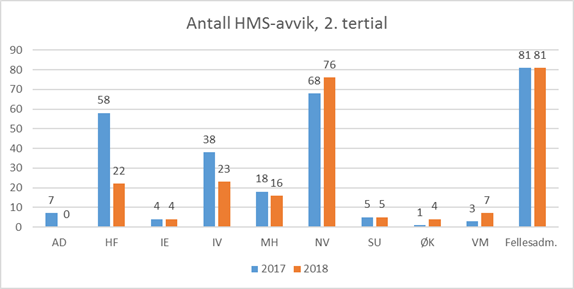 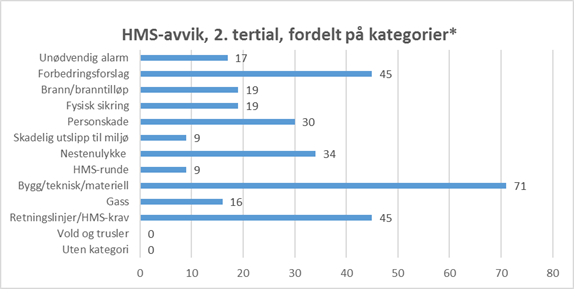 *Merk at samme avvik kan ligge i flere kategorier.Seks avvik kategoriseres som svært alvorlig/kritisk, hvorav tre er knyttet til bruk og håndtering av kjemikalier. Et avvik gjelder en nesten-ulykke ved arbeid på høyspentanlegg. Saken er rutinemessig varslet til Direktoratet for samfunnssikkerhet og beredskap (DSB) og er avsluttet. Det er registrert 18 avvik som omhandler ventilasjon og klima, hvorav de fleste gjelder Dragvoll og Olavskvartalet. Syv avvik omhandler ulike forhold i tilknytning til Metrobussprosjektet, som har vært utfordrende for NTNU. Ellers bemerkes det at en safe med tre isotoper forsvant 10.august. Saken er rutinemessig varslet til Statens strålevern. Isotopene er nå funnet, og NTNU har i den forbindelse fått flere pålegg. De kortsiktige påleggene er svart ut og lukket, pålegg om langsiktige tiltak skal svares ut i årsrapporten til Statens strålevern.SykefraværLegemeldt sykefravær går normalt noe ned fra 1. til 2. kvartal. Det var også tilfellet i 2018 da legemeldt sykefravær gikk ned fra 5,9 til 4,7 % for kvinner og fra 2,0 til 1,6 % for menn. Egenmeldt sykefravær utgjør en liten del av det totale sykefraværet med henholdsvis 0,9 for kvinner og 0,5 % for menn (2017).Sykefraværet i Norge i 2.kvartal er på 6,2%. Sykefraværet i fellesadministrasjonen (5,7%) er noe høyere enn i resten av organisasjonen. Her er det enkelte enheter som har hatt et høyt fravær siden 2015. Det er her satt i gang prosjekt i samarbeid med HMS-seksjonen og BHT for å jobbe systematisk med sykefraværet. 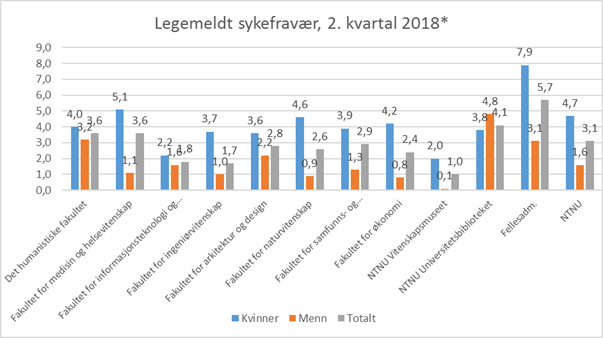 * Data er hentet fra NAV IA-Web, hvor sykefraværet angis pr. kvartal.Lokale lønnsforhandlingerDet er fra 2016 to hovedtariffavtaler med hovedsammenslutningene i staten: én avtale med Akademikerne (AKAD) og én med LO/YS og Unio (ØVRIGE). Uorganiserte arbeidstakere følger avtalen med ØVRIGE. Den største forskjellen på disse to avtalene er hvordan man fastsetter lønn (kroner versus lønnstrinn) og lønnsutvikling for ansatte (lønnsstige for ansiennitet versus lønnsramme). NTNU har i 2018 ca. 85 millioner kroner til fordeling i lokale forhandlinger. Arbeidet med lokale lønnsforhandlinger startet i begynnelsen av august og skal være ferdig 31. oktober. NTNUs lokale lønnspolitikk er førende for de lokale forhandlingene. Arbeidet er ressurskrevende da det involverer ledere, tillitsvalgte og HR-medarbeidere på alle nivå i organisasjonen. Dette i tillegg til alle ansatte som fremmer egne krav. Det gjennomføres separate preliminære drøftinger innenfor hver av de to tariffavtalene for hver enhet. Status økonomi og prognose ved 2. tertial – bevilgningsøkonomienI NTNUs budsjett for 2018 er det lagt opp til et resultatmessig underskudd på 310 mill.kr (nedbygging av ubrukte bevilgninger). Vi varslet allerede i 1. tertial at det ikke var realistisk å oppnå dette aktivitetsnivået. Etter første tertial hadde NTNU et mindreforbruk mot budsjett på 130 mill.kr. Prognosen vår i tilsa da at nedbyggingen av ubrukte bevilgninger i 2018 ville bli i spennet 0-200 mill.kr, med en helning mot nedre del av spennet.Pr utgangen av andre tertial viser regnskapet at mindreforbruket mot budsjett har økt til 312 mill.kr. Det er samtidig planlagt høy aktivitet i 3.tertial, og vi vet at kostnadspådraget i november og desember normalt er høyere enn tidligere på året. Dette betyr at noe av aktiviteten som var periodisert i budsjettet på et tidligere tidspunkt kan hentes inn før årsskiftet. Rektor anser det derfor som sannsynlig at det vil bli en nedbygging i ubrukte bevilgninger i år. Spennet i prognosen justeres imidlertid ned fra første tertial og settes til en nedbygging i området mellom 0 til 100 mill.kr. Nærmere forklaringer på budsjettavviket så langt:Som nevnt i virksomhetsrapporten etter første tertial identifiserte vi ganske tidlig fire risikoområder som det var knyttet usikkerhet til, og som ville påvirke vår evne til å gjennomføre årets budsjett: merbevilgninger og større netto overføringer fra BOA-økonomien til bevilgningsøkonomien kapasiteten i organisasjonen til å gjennomføre større investeringer og anskaffelserkapasiteten på HR-området i forhold til å gjennomføre rekruttering og ansettelse av nye medarbeiderekapasitet og fremdrift i planlegging og gjennomføring av arealutviklingstiltak og samlokaliseringsprosjektetMerinntekter: NTNU har et høyere inntektsnivå enn det som var lagt inn i budsjettet. Pr utgangen av 2.tertial har NTNU mottatt ca 85 mill. mer i bevilgninger fra KD og andre departementer enn budsjettert. Ca 30 mill.kr av dette er budsjettert inn i siste tertial, og er derfor kun et periodiseringsavvik, mens ca 55 mill.kr er tildelinger utover det som er budsjettert i år.Samtidig har det blitt frigitt større inntekter inn i bevilgningsøkonomien fra samspillet med BOA-virksomheten enn det vi forventet. Innfasingen av TDI-modellen og leiestedsmodellen gjør at våre prosjekter blir bedre finansiert enn tidligere. Større ekstern finansieringsandel er positivt, men gir større usikkerhet i overgangsfasen når vi skal budsjettere og lage prognoser for samspillet mellom bevilgnings- og BOA-økonomien. Anslagsvis 10-15% av det påløpte budsjettavviket pr 2.tertial relateres til slike forbedringer i finansieringsvilkår. Anskaffelser: Gjennom hele 2018 har kapasiteten og kompetansen knyttet til å gjennomføre større anskaffelsesprosjekter (innkjøp av laboratorieutstyr og tyngre investeringer i infrastruktur) vært en flaskehals, og vil være en medvirkende årsak til at årets budsjett ikke nås. Det har vært jobbet mye med å få på plass nok kapasitet i den sentrale innkjøpsfunksjonen, men stor gjennomtrekk i bemanningen i enheten har gjort situasjonen ekstra utfordrende. Manglende kapasitet her har gått utover mulighetene for å drive opplæring og gi råd til fakultetene og andre deler av organisasjonen.  Rekruttering: Når det gjelder forsinkelsene knyttet til gjennomføringen av budsjetterte rekrutterings- og tilsettingsprosesser skyldes dette trolig en kombinasjon av for liten HR-kapasitet (både ved fakultetene og sentralt) og for optimistisk budsjettering av når nye ansatte faktisk starter opp. Ca 20% av budsjettavviket pr 2.tertial kan relateres til dette. NTNU har i 2018 budsjettert med en betydelig vekst i den faglige bemanningen, og spesielt med mange nye stipendiatstillinger. Tilstrammingen av arbeidsmarkedet har i tillegg gitt en større turnover enn forventet i mange enheter, samtidig som flere kandidater enn tidligere takker nei når jobbtilbudet fra NTNU foreligger. Dette gir forsinkelser og har også bidratt til å forsterke budsjettavvikene. Flere fakulteter har i løpet av året økt sin kapasitet innenfor HR-området. Når det, slik som i 2018, oppstår forsinkelser i aktiviteten forhold til det som er planlagt i budsjettet, eller inntektene øker slik at handlingsrommet blir større, vil imidlertid det å iverksette ekstratiltak som innebærer flere ansettelser og pådrag av lønn ofte ha liten effekt samme budsjettår, da de fleste ansettelsesprosessene tar mellom 6-12 måneder. Samlokaliseringsprosjektet: Flere delprosjekter som var planlagt i 2018 er satt på vent et år for å sikre bedre samordning av planene og at investeringene som gjennomføres er riktige også i et langsiktig perspektiv. Byggingen av nytt laboratoriebygg i Valgrinda er derimot forsert tilsvarende, slik at totalt forventet aktivitetsnivå i samlokaliseringsprosjektet i år er som planlagt/budsjettert. Prognosen for gjenværende deler av 2018:De fleste punktene nevnt over vil også være av betydning for prognosevurderingen for 2018. De fleste fakultetene framhever størrelsen på netto-overføringene mellom BOA og bevilgningsøkonomien som den største usikkerhetsfaktoren i 3. tertial og dermed i forhold til å oppnå prognostisert aktivitet i 2018. Usikkerheten knyttet til arealutviklingstiltak og samlokalisering vurderes noe mindre nå enn etter første tertial. På dette område ser det ut til at planlagt aktivitetsnivå gjennomføres, men det er legges samtidig opp til et høyt aktivitetsnivå i tredje tertial, og dermed en viss risiko for at det oppstår uforutsette forsinkelser e.l. Mulighetene for å få gjennomført og ferdigstilt alle pågående og nye innkjøp som er planlagt i tredje tertial er fortsatt en risikofaktor i forhold til å nå prognosen. Det samme gjelder alle stillingene som er antatt å starte opp i siste tertial. Rektor har tidligere gitt signal om at vekst i kjernevirksomheten på fakultetene kan ledsages av en økning i lokal administrativ kapasitet. Basert på erfaringene i 2018 ønsker Rektor umiddelbart å styrke kapasiteten til enkelte fellesadministrative enheter som er flaskehalser knyttet til gjennomføring av driftsoppgaver og produksjonen av støttetjenester for den faglige virksomheten i resten av NTNU. Det er fire områder hvor rektor ser at det er særskilt behov for strakstiltak for å øke kapasiteten;Sentral anskaffelsesfunksjon (Innkjøpsgruppe, Økonomiavdelingen)Prosjektstøtte på EU-prosjekter (EU-gruppe, Økonomiavdelingen)Studieadministrativ støtte (Opptak, eksamensavvikling, klagebehandling, vitnemålsproduksjon, timeplanlegging, kvalitetsoppfølging ift NOKUT)HR-støtte for fellesadministrative enheter (HR/HMS-avdelingen)Til sammen anslås at det er behov for ekstra ressurser for rundt 15 mill.kr årlig innenfor disse områdene. Dette vil i første omgang finansieres av NTNUs ubrukte bevilgninger.Rektor har i høst også signalisert at NTNU er innstilt på å bevilge 7,5 mill.kr til rassikring av Nidelva i forbindelse med utbygging av Samfundet og bygging på fengselstomta. Disse midlene vil trolig ikke gå til utbetaling før i 2019 eller 2020. Bidrags- og oppdragsfinansiert aktivitet (BOA) – 2. tertial Tallene som her presenteres som BOA-aktivitet er summen av aktivitet finansiert av eksterne kilder. I fjor hadde NTNU en samlet BOA-aktivitet på 2 045 mill.kr. Per 2. tertial i år ser vi at BOA-aktiviteten samlet sett har en vekst sammenlignet med samme periode i fjor på ca. 100 mill.kr (9%). En vesentlig del av denne økningen er knyttet EU og skyldes endring av regnskapsprinsipp knyttet til sentrale insentivmidler EU. Den reelle økningen i BOA justert for pris- og lønnsvekst er på ca. 4%. 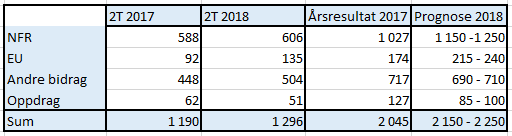 Tabell 1: BOA-aktivitet (alle tall i mill. kr) Tallene for NFR-aktiviteten viser en vekst i 2. tertial sammenliknet med samme periode i fjor. Flere fakulteter rapporterer om spesielt god utvikling og forventer en vekst i NFR-aktiviteten. Dette er knyttet til generelt større aktivitet på eksisterende prosjekter samt økende aktivitet på de nyeste SFI og SFF-sentrene. Prognosen for NFR-aktiviteten totalt er en realøkning på mellom 8% og 17 %, til omsetning i størrelsesorden 1150 - 1250 mill. kr. i 2018. Det aller meste av den forventete veksten i BOA-aktiviteten i 2018 ligger innenfor denne kategorien. Tallene fra EU-aktivitet per 2. tertial viser en betydelig vekst sammenlignet med samme periode i fjor. Ca. 40 mill. kr av denne veksten skyldes imidlertid en teknisk endring i regnskapsføringen mellom 2017 og 2018 som vil gi ett hopp i regnskapsført EU-aktivitet i år, uten at det gjenspeiler tilsvarende økning i faktisk aktivitet. Reelt sett er aktivitetsnivået på EU-prosjekter hittil i år på samme nivå eller litt lavere enn i fjor. Totalt forventes EU-aktiviteten å ende i spennet 215 – 240 mill. kr i 2018.Annen bidragsfinansiert aktivitet er i stor grad knyttet til samarbeid med næringsliv/private og Samarbeidsorganet ved Helse Midt-Norge (HMN). Kategorien Andre bidrag viser en betydelig økning sammenlignet med samme periode i 2017. Den reelle økningen er noen lavere når vi justerer for korrigeringen mellom NFR-aktivitet og Andre bidrag som er postert i 3. tertial. Fakultet for medisin og helsevitenskap (MH) forventer en økning i aktiviteten på andre bidragsprosjekter. I hovedsak er økningen knyttet til HUNT 4, men det er også økt aktivitet knyttet til andre prosjekter finansiert av HMN.Bibsys ble t.o.m. 2017 regnskapsført ved NTNU og klassifisert som BOA-aktivitet. Bortfallet av BOA-aktivitet knyttet til Bibsys utgjør på årsbasis ca. 45 – 50 mill. Totalt forventes annen bidragsfinansiert aktivitet å ende på mellom 690 – 710 mill. i 2018, noe som tilsier en realnedgang på mellom 4% og 7%. Netto kan hele denne forventede nedgangen knyttes til bortfallet av den regnskapsførte aktiviteten for Bibsys. BOA-aktiviteten knyttet til andre bidrag ellers ved NTNU forventes å ende på omtrent samme, eller litt høyere, nivå som i fjor. Oppdragsaktiviteten per 2. tertial er redusert sammenlignet med fjoråret. Dette skyldes delvis at noe aktivitet som før ble definert som oppdrag nå er klassifisert som salg i bevilgningsøkonomien eller er omklassifisert til bidragsaktivitet. For 2018 forventes oppdragsaktiviteten totalt sett å reduseres med ca. 25 – 30 % til intervallet 85 – 100 mill. kr. Totalt forventes BOA-aktiviteten i 2018 å ha en liten vekst sammenlignet med fjoråret. Prognosen tilsier en aktivitet i intervallet 2 150 – 2 250 mill. kr. Justert for pris- og lønnsvekst gir dette en forventet realøkning på mellom 2 % og 7 %.Vedlegg 1: Ledelseskommentarer til regnskapet 2.tertial 2018Vedlegg 2: Resultatregnskap, Balanse, Note 1 og Note 15 fra NTNUs eksternregnskap etter 2.tertial. 